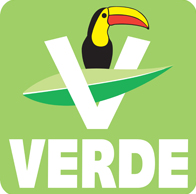 MA. DOLORES PERRUZQUIA MIRELES CONSEJO POLÍTICO ESTATAL EN QUERÉTARO CARGO O ACTIVIDAD ACTUAL CONSEJERA POLÍTICA  GRADO MÁXIMO DE ESTUDIOS  AUXILIAR EN CONTABILIDAD EXPERIENCIA LABORAL Auxiliar de recursos humanos Actividades A Desarrollar; Nominas, Elaboración de contratos Laborales e inventarios Rama muebles metálicos, s a. de C.V;  auxiliar en recursos humanos y costos Actividades A Desarrollar: nominas, Elaboración de contratos laborales costos 